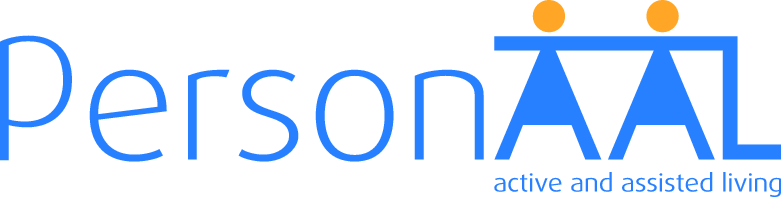 General Meeting AgendaLocation:CNR ISTIVia Moruzzi 1,Pisa, ITALY Date:February 6-7, 2018Invitees:Participants Participants Participants Santer Reply SpA (REPLY)Consiglio Nazionale delle Ricerche (CNR)FCiências.ID (FCID)Plux (PLUX)International Business Machines AS (IBM)Sunnaas Rehabilitation Hospital (SUNRH)terzStiftung (TERZ)Università della Svizzera Italiana (USI)Santer Reply SpA (REPLY)Consiglio Nazionale delle Ricerche (CNR)FCiências.ID (FCID)Plux (PLUX)International Business Machines AS (IBM)Sunnaas Rehabilitation Hospital (SUNRH)terzStiftung (TERZ)Università della Svizzera Italiana (USI)Santer Reply SpA (REPLY)Consiglio Nazionale delle Ricerche (CNR)FCiências.ID (FCID)Plux (PLUX)International Business Machines AS (IBM)Sunnaas Rehabilitation Hospital (SUNRH)terzStiftung (TERZ)Università della Svizzera Italiana (USI)Santer Reply SpA (REPLY)Consiglio Nazionale delle Ricerche (CNR)FCiências.ID (FCID)Plux (PLUX)International Business Machines AS (IBM)Sunnaas Rehabilitation Hospital (SUNRH)terzStiftung (TERZ)Università della Svizzera Italiana (USI)Objectives:WelcomeReview progress and planning for each WPOrganization of Field TrialsManagement, administrative and financial aspects WelcomeReview progress and planning for each WPOrganization of Field TrialsManagement, administrative and financial aspects WelcomeReview progress and planning for each WPOrganization of Field TrialsManagement, administrative and financial aspects Tuesday  February 6th 2018StartingTimeTopicPresented / moderated by9:00Welcome, Agenda, PersonAAL Status + WP5Project Coordinator (REPLY)9.30WP1 Progress, Plans and Issues WP1 Leader (CNR)10:00Techniques for Adaptation and Customisation CNR10.30Techniques for social support and PersuasionFCID11.00Coffee break11.30WP3 Progress, Plans and Issues WP3 Leader (IBM)12.00Medication Monitoring  StatusIBM12:20Physical Rehabilitation StatusIBM12:40Remote Assistant Status and current Field Trial planReply13.00Lunch14.00Field Trials Equipment integration progress and issuesUSI14.30	Research questions for the Field TrialsTerz15.00Breakout session - Integration WorkAll16.00Coffee break16.30Breakout session - Integration WorkAll18:00End of meetingTuesday  February 7th 2018StartingTimeTopicPresented / moderated by9.00Field Trial Plan ReviewReply9.30Field Trial OrganizationSUNRH10.00WP4 Progress, Plans and Issues WP4 Leader (PLUX)10.30	Exploitation plan updatesREPLY11.00Coffee break11.30Wrap-up and next actionsAll, moderated by REPLY13:00End of meeting